ŞEHİT ER ERKAN AKDENİZ ORTAOKULU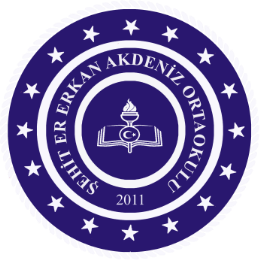 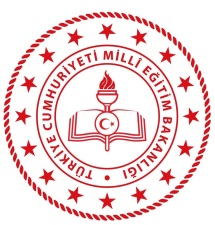 2019-2020 EĞİTİM ÖĞRETİM YILIEBA CANLI DERS UYGULAMA RAPORUDers Öğretmenin Adı Soyadı  :  Branşı :  PAZARTESİSALIÇARŞAMBAPERŞEMBECUMACUMARTESİDers Tarihi:Sınıfı /Şube:   Derse Tanımlı Öğrenci Sayısı:Bağlantı Sağlandı Mı?  ( Hayır ise nedenini yazınız)Katılan Öğrenci Sayısı:                                          Katılmayan Öğrencilerin Giriş Yapmama Sebepleri :İşlenen Konu